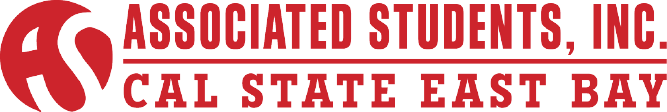 ASI Board of Directors’ Special Meeting Minutes of June 3, 2015CALL TO ORDER: President Alhathal calls meeting to order at 12:08 PM. ROLL CALLACTION ITEM - Approval of the AgendaAmendment I: (Leopold) to add ACTION ITEM – Resolution African American Student Success.Amendment carriesMotion: (Castro) to approve the agenda as amended.Motion carries.ACTION ITEM - Approval of the May 20, 2015 MinutesMotion: (Erhahon) to approve the May 20, 2015 minutes.Motion carries. 3:45PUBLIC COMMENT - Public Comment is intended as a time for any member of the public to address the board on any issues affecting ASI and/or the California State University, East Bay.
No Public Comment.VI. ACTION ITEM – Resolution on African American Student Success	President Alhathal yields the floor to VP of Finance Leopold to address the following:There were a couple of changes made to the resolution Met with Dr. Diana Rush Woods, Dr. Diana Balgas and Stan Hebert.VP of Finance Leopold reads out loud the Resolution of African American Student Success.  Statistics that are provided in the resolution are cited with all sources at the end of the documentDirector of Wellness Luna states that she does not feel comfortable with voting on this because of the title of the document being that in the document it is talked about minorities. She states that she will be more comfortable with having a broad resolution and then having smaller branches pertaining to each individual group.  VP of Finance Leopold states that the reason why he stuck to African Americans education success is because the African American population is the lowest at CSU East Bay. He states that if it is a matter of framing the title he would probably frame it towards African American Student Retention rates or graduation rates.President Alhathal states that he agrees with Director of Wellness Luna. He believes the resolution needs more development. VP of Finance Leopold states that he wants to make this resolution something that everyone can feel satisfied with. He urges that this is the time to address this issue.Motion: (Lopez) to table this to next year’s ASI Board being that they are going to be the ones that are going to enforce this and their input on this resolution is needed as well. Motion carries.20:46VII. ACTION ITEM – Oath of Office of Incoming Board OfficersPresident Alhathal states the oath of office as followed:I, (full name), as duly elected (office/representative) of Associated Students, Incorporated of California State University East Bay, do swear that I will faithfully fulfill the duties of this office as provided by the established Bylaws. I will strive to establish representative government, maintain academic freedom, and defend student rights. I will work towards the strengthening of the cooperation between the Associated Students, Incorporated Board of Directors and the Administration, and work towards bettering my leadership qualities and scholastic standards. With these thoughts in mind, I shall set my final goals to the betterment of California State University, East Bay Associated Students Incorporated; I so affirm. The Board concludes the oath of office with the present newly elected Board. 29:00VIII.DISCUSSION ITEM – Board Welcome and Packet OverviewPresident Alhathal yields the floor to Executive Director PinlacExecutive Director Pinlac reviews the Welcome Packet with the new Board members.41:28IX.ROUND TABLE REMARKSSharma: For the outgoing board we bonded very well and we worked together as a team. I will really miss you all and I hope we keep in contact.  For the incoming board I am always excited to work with every single one of you. You are all unique and I hope as we move on we build a bond. Castro: I was only here for a quarter but I really appreciate everyone’s help and patience’s. I really enjoyed ASI and wished I could have gotten involved sooner.Luna: This year has been though many ups and downs but we have overcome it all. I want to give a shout-out to the staff. You guys have put up with us through everything and if it wasn’t for you all we wouldn’t have gotten a lot of stuff done. Another special shout out to Thamer.Shallcross: I appreciate everything the board and the staff has done for me. I hope that wherever you all go next year it is good place.Thomas: I want to thank you for appointing me to this position. I am going to miss every single one of you. I want to give a shout-out to Thamer for being patient with every single one of us. I want to thank Marie for being his support. I want to thank everybody for being a great friend to me. To staff, Stan Hebert I could not have gotten anything done without you.  Lil, thank you for your support and honesty. Erik, the only reason why the most of us are still on this board is because of you. I appreciate the fact that you came from a student perspective and now you are transformed to a place we want to transform to. Uppal: I just want to say thank you to everybody. We definitely overcame and that definitely demonstrates that we are strong in an individual level. I really want to say thank you to Sneh. I want to say thanks to Erik, you kept the board together and listened to all of us and that was so important. To the new board members, work with each other and remember why you came in. You are all a board now and you must be united for the students. Castillo:  I am very thankful that we had Erik come in and he did all the things that he had to get done. Behind every great man there is a greater woman, and Marie has been that. Marie had this thing going.  Congratulations to the new board members. Congratulations to those who are graduating. To those who are not, just because you are not on board does not mean you cannot be involved, it will benefit the new board members for you all to be.Brown-Parker: Thamer is the head and Marie is the neck. The head cannot move without the neck. Thamer and Marie have been one of the best board leaders I have had the great experience of working with. I see you grow. You are constantly learning. This is not the end; this is just the beginning of the rest of your life. When you leave here you are taking all the learning experience with you as you go. You are building ASI and you are building the reputation of Cal State East Bay as well.  I will like for all of you to know that as Chair of the search committee we had the wonderful opportunity to have Erik as a candidate. The announcement went out university wide yesterday stating that Erik is the new Executive Director. Hebert: Congratulations to all our graduating board members. We hope that you will have time to share the knowledge that you’ve learn with the incoming board members. You have been a recording setter in many ways in terms of activities and programs. That knowledge that exists at the table right now we hope that the new board members will get as much as possible. Congratulations to our outgoing board and congratulations to the incoming board. Pinlac: It has been a pleasure working with this board. I think there has been a lot of change as it pertains to board and personal life that has made things even more stressful but we pulled through. Everyone really pulled their weight. Marie has done a lot and I can say that because I was in her position some years ago. I wish you all the best and I am always here as resource. Feel free to contact me. Kandasamy: I want to thank each and every one of you in the board. More than a board we are like a family. I still remember the first day we went to retreat. Coming as a transfer student and you all welcoming me as a board was a great experience for me. Thank you all again. Congratulations to all the graduates. Lopez: Great job to Gaby with your Lunch with the CEAS Chairs. It was your first event and you had about 40 students attend that was a huge success. Great job to Michael and Luna on ICC and Cocoa and Cram that is happening this week. Lastly tomorrow we are have Lunch with the Senators from 12 to 4 at Agora stage. The Last Blast Pool Party is tomorrow. Thank you everyone for welcoming me. I met lifelong friends here. I am definitely going to miss Thamer and Marie. You guys have helped me a lot this year. You guys have pushed me through my limits that I did not know I had.  From being elected to director of programming to being voted in to VP of External to now President.  This whole board has taught me all the skills I need to fulfill my duty as president. I want to thank all four senators for taking my advice and actually helping me out with External Affairs. I want to congratulate my new incoming board that will be working with me. It is going to be hard to fulfill these shoes. We have to work together. Leopold: I have been with ASI for two years. I am not the same person that I was when I started college or when I started ASI. A lot of my growth, professionally and personally, came from ASI. Everything happens for a reason and I think that this Board was a Board for a reason. I think we grew. I want to give thanks to Thamer and Marie for being like an older brother and older sister to me. I see you two as role models, ethics and leadership. Thank you Sneh for being my right hand women. Thank you to the Advisors for all the great advice. Congrats to the incoming board.Erhahon: I want to thank Sneh. She has always told me that I could do it. Sneh encouraged me to actually step out of my shell and be a better person. I want to thank Lil. She always told me that I could do it and that she believed in me. Having one person say that they believe in you is that push that you need to reach your full potential. I want to thank Erik because you came in when we needed you the most. I want to thank Thamer and Marie. They were there to present you both sides of a situation. Martin, you also stepped in when we needed help. Thank you everyone. I wish the new board the best. Do your best and do not let anyone discourage you. Find strength within your board and staff. Ibarra: I want to address the incoming board first. I want to congratulate you for making the first step into office. Don’t forget why you came here or the reason you came here was. Do your best. Have patience with each other and with yourself. To the board, thank you all for all your hard work. To the staff and advisors thank you for being there for me when I needed a shoulder to lean on. Alhathal: It has been one of my hardest years of my life. There were a lot of people that believed in. Sneh, I cannot find a word that can describe you. Thank you for being there for me. For my board members, look at us now, we are a full board. We started the year short in board members and short in staff. I love ASI and I have given up a lot of things for it. I learned that I have to have a list of things that I need to do and on it there was always to keep fighting for the students and leave the place better off. I am going to be visiting ASI. Believe in yourself, there are no slates anymore, there is ASI. I want it to quit over 20 times but Martin has always been there to keep me here. You are an important person in my life. Thank you Martin. Lil, you have always been there for me, thank you. Stan, you gave me the energy and strength that I needed thank you for everything. Erik thanks for believing in me. I know you will do great work for this organization. Thank you for everything. Marie is the hardest working person that I have ever met in my life. I don’t think that I would have gotten anything done without her. I love ASI. I made friends for life here. The ASI banquet is this Friday and I hope to see you all there.    1:35:20X. ADJOURNMENT 	Meeting adjourned at 1:44PM.	Minutes Reviewed by:	President	Name: David Lopez	Minutes Approved on:	9-30-15	Date: Members PresentAbsent MembersGuestsThamer Fahad Alhathal Marie Alexandra R. IbarraJordan LeopoldHendrix ErhahonDavid LopezKeeret UppalSharan KandasamyGabriela CastroStephanie LunaMichael Ryan CesenaAinsley ShallcrossDaphne Mae ThomasMartin CastilloErik PinlacStan HebertHamdi GhanimMegan PinedaKendrick AliTenaya DavisMarguerite HinrichsMichael HedrickD. McKinneyStacey AcostaAnkush SharmaPablo GarnicaSamantha QuiambouKevin RojasChristina SanchezJaneesha JonesJudy VeloriaRebecca AyalaSupreet NarulaLuis J. CardenasTikerea Tate Sneh SharmaLil Brown-Parker